Dobrý den 
vyhráli jste výběrové řízení na tržišti NEN, OB7121- 009  (N006/20/V00007055), satelitní telefony 
Prosím dodat co nejdříve. Fakturu a dodací list můžete poslat  emailem.
Faktura se splatností 21 dní. Částka na faktuře musí být shodná s částkou vysoutěženou. Prosím nezaokrouhlovat. 
Na fakturu uvádějte č. objednávky - OB7121-xxx. Do adresy  uveďte kontaktní osobu.
Děkuji. 


MZV ČR
Přeji dobrý den,V příloze zasílám potvrzenu objednávku.Fakturu s dodacím listem zašleme ihned po obdržení technologie a předání uživateli – bude zaslána elektronickou poštou dle Vašeho doporučení.S pozdravemjednatelINTV,spol. s r.o. Jana Masaryka 252/6120 00 Praha 2 tel.  : +420 224 222 802 mob.  : +420 E-mail: @intv.cz https://www.intv.cz  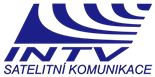 